María Josefa Mujia 1812-1888Poetisa ciega de gran sensibilidadWikipedia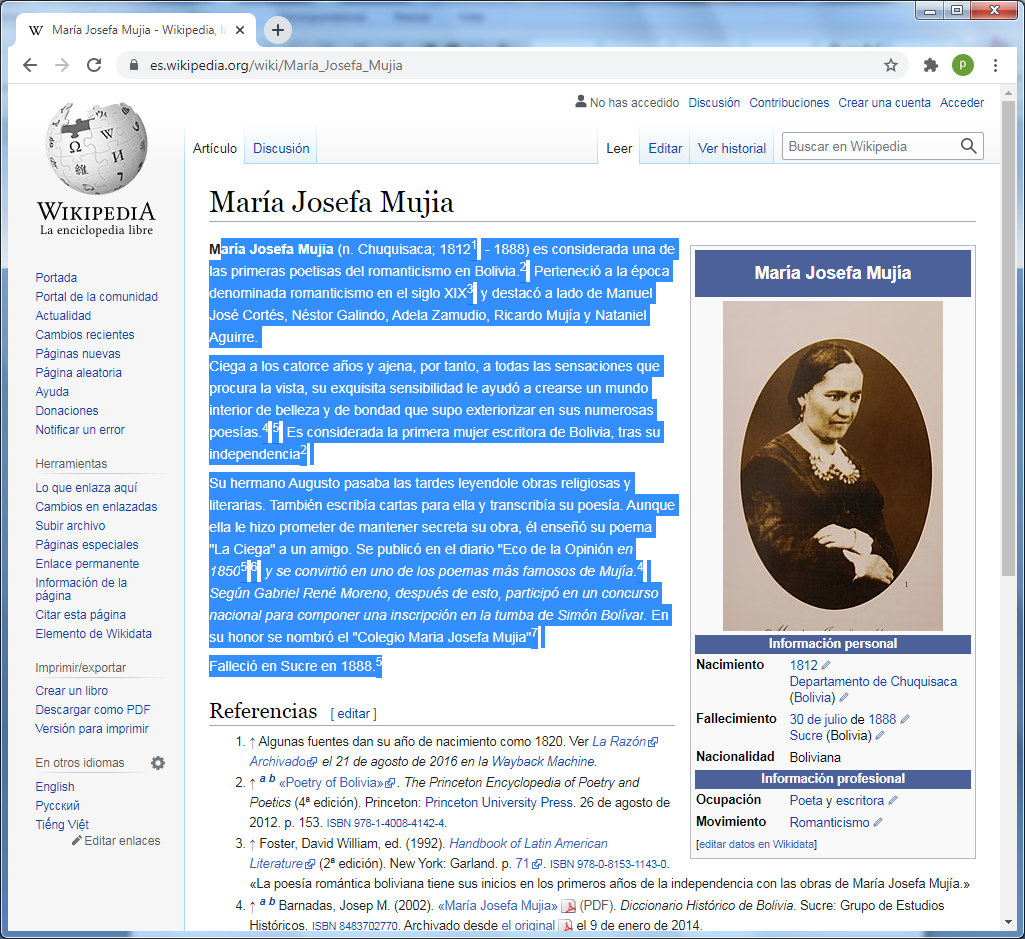   Nacio en  Chuquisaca, Bolivia y falleción en 1888. Fue hija de Miguel Mujía y Andrea Estrada Es considerada una de las primeras poetisas del romanticismo en Bolivia.  Creció durante la Guerra de Independencia de Bolivia (1809-1825) y fue la mayor de seis hermanos. Su educación inicial incluyó clásicos literarios españoles y los escritos de Pedro Calderón de la Barca . Después de la muerte de su padre, quedó ciega a la edad de 14 años. Más tarde se sometió a una cirugía ocular, sin resultado​ Perteneció a la época en la que se extendió el predominio del sentimiento sobre la razón. Destacó por sus composiciones poéticas, junto a otros autores sentimentales, como  Manuel José Cortés, Néstor Galindo, Adela Zamudio, Ricardo Mujía y Nataniel Aguirre.Conocida también como la Ciega, escribió versos de dolor y de tristeza en la intimidad de su hogar. Sus biógrafos dicen que perdió la vista de tanto llorar la muerte de su padre a los catorce años de edad. Tenía una formación autodidacta y una inclinación natural a la versificación; único medio que le permitía transmitir con energía y precisión los sentimientos que le nacían desde lo más hondo de su ser.Ajena, por tanto, a todas las sensaciones que procura la vista, su exquisita sensibilidad le ayudó a crearse un mundo interior de belleza y de bondad que supo exteriorizar en sus numerosas poesías. Es considerada la primera mujer escritora de Bolivia, tras su independencia​.Su hermano Augusto pasaba las tardes leyéndole obras religiosas y literarias. También escribía cartas para ella y transcribía su poesía. Aunque ella le hizo prometer de mantener secreta su obra, él enseñó su poema "La Ciega" a un amigo. Se publicó en el diario "Eco de la Opinión en 1850 ​ y se convirtió en uno de los poemas más famosos de Mujía.​ Según Gabriel René Moreno.  Después de esto, participó en un concurso nacional para componer una inscripción en la tumba de Simón Bolívar.  Su poema breve comenzaba asi“Aquí reposa el ínclito guerreroBolivia triste y huérfana en el mundollora a su padre con dolor profundo,libertador de un hemisferio entero.Al resplandor de su invencible acerocayó el león de iberia moribundo. En su honor se nombró el "Colegio María Josefa Mujia" Según Gabriel René Moreno, luego de esto participó en un concurso nacional para redactar una inscripción para la tumba de Simón Bolívar .  Mujía sufrió de depresión tras la muerte de Augustus en 1854. Su madre y dos de sus otros hermanos también murieron. Dejó de componer poesía por un tiempo, hasta que su sobrino Ricardo Mujía asumió la función de transcribir y difundir sus versos. Más tarde comentó sobre la naturaleza improvisada de sus poemas, contando que nunca fueron revisados ​​ni corregidos. ​Mujía murió en Sucre el 30 de julio de 1888   Valor de su obraSu poesía fue alabada por su sinceridad y lirismo, mientras que su contenido oscuro y doloroso le valió el apodo de " la Alondra del dolor " (la "Alondra del dolor").   Mujía fue autor de más de 320 poemas y escribió una novela. Tradujo obras en italiano y francés, incluidas las de Alphonse de Lamartine y Victor Hugo . Sus composiciones fueron impresas en revistas y periódicos como El Cruzado El estilo poético personal y doloroso de Mujía se basa en su propia ceguera. Sus versos melancólicos delatan un profundo pesimismo y debido al carácter trágico de sus versos, se la conoció como " la Alondra del dolor " Enrique Finot, en su Historia de la Literatura Boliviana , describió su obra como impregnada de una profunda sinceridad y con una encantadora sencillez de formas. En alabanza de su poema "Arbol de la esperanza", el crítico literario español Marcelino Menéndez y Pelayo escribió que sus versos tenían más intimidad de sentimiento lírico que cualquier otra cosa en el Parnasso Boliviano .Su obra fue recopilada por Gustavo Jordán Ríos en 2009 en María Josefa Mujía: Obra Completa .